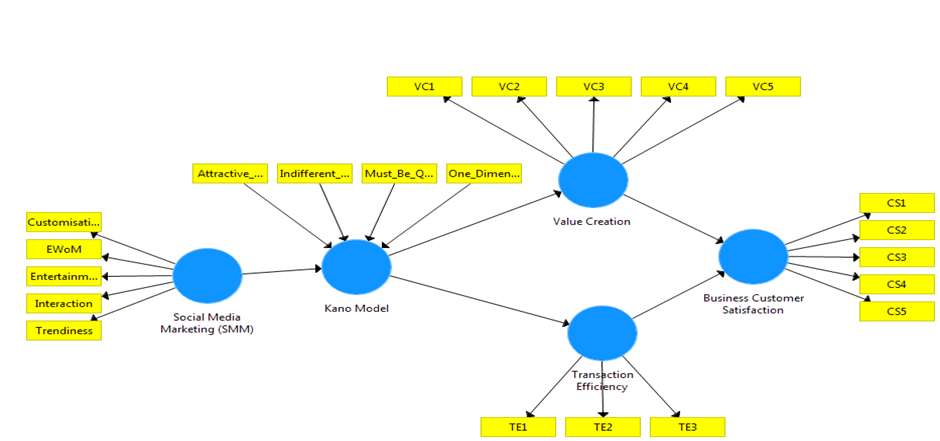 Section – IDemographic Profile: Please kindly put a sign (x) in the appropriate box that represents your honorable person:Section – IIPlease Tick a single option at the front of each question to show your level of agreement or disagreement. 1. Strongly Disagree	2. Disagree 3. More or less Disagree 4. Undecided 5. More or less agree 6. Agree 7. Strongly Agreetable of contentschapter 1IntroductionIntroductionBackground of the researchInsights into Pharmaceutical Sector in JordanMotivations for the researchResearch ProblemResearch Questions and ObjectivesSignificance of ResearchThe overall structure of the study projectSummarychapter 2business customer satisfaction SMM activities TrendinessE-WoMCustomisationEntertainmentInteractionH1: SMM activities affect business customer satisfaction in the pharmaceutical industrythe kano model for the pharmaceutical industry and the relationship with customer satisfactionKANO Model (KM)Attractive Quality (AQ)One_Dimensional_Quality (ODQ)Must_Be_Quality (MBQ)Indifferent_Quality (IDQ)H2(a): SMM activities affect KANO Model in the Jordanian Pharmaceutical industry. H2(b): KANO affects customer satisfaction in the Jordanian Pharmaceutical industry. Value Creation (VC)The fourth section details the value creation in the pharmaceutical industry.H3(a): Kano model is related to the value creation for b2b customers. H3(b): KANO Model mediates between the SMM activities and value creations in the Jordanian Pharmaceutical industry. H4: Value creation has a significant impact on B2B customer satisfaction in the Jordanian Pharmaceutical industry.H5(a): Value creation mediates between the Kano Model and customer satisfaction in the Jordanian Pharmaceutical industry.H5(b): Value creation serially mediates between the SMM and customer satisfaction in the Jordanian Pharmaceutical industry.Transaction Efficiency (TE)the quality of the connection that exists between transaction efficiency and business customer satisfactionH6: Kano model affects the TE of the pharmaceutical firms in b2b customers. H7: Transaction efficiency significantly impacts the B2B customer satisfaction in the Jordanian Pharmaceutical industry.H8: KANO Model mediates between the SMM activities and Transaction Efficiency in the Jordanian Pharmaceutical industry.H9(a): Transaction Efficiency mediates between the Kano Model and customer satisfaction in the Jordanian Pharmaceutical industry.H9(a): Transaction Efficiency serially mediates between the SMM and customer satisfaction in the Jordanian Pharmaceutical industry.chapter 3theoretical framework and research methodologyintroductionStudy Frameworkresearch philosophyresearch designresearch populationdata collectionmeasurement instrumentthe technique of data analysissummarychapter 4data analysisreality validitydemographic informationmultiple regression interpretationsCFA analysischapter 5discussion and conclusionintroductiondiscussiontheoretical implicationspractical implicationslimitationconclusionGender☐Man☐Woman☐OthersAge Group☐18-24 years☐25-30 years☐31-40 years☐More than 40 yearsAre you a Pharmacist☐Yes☐NoStatus☐Single☐Married☐DivorcedMonthly Income (Dinar)☐Below 500☐500-1000☐1000-2000☐Above 2000Sr. #Question Statement1234567Entertainment Entertainment Entertainment Entertainment Entertainment Entertainment Entertainment Entertainment Entertainment Are the content of pharmaceutical firms interesting on social media platformsAre the Pharma firms’ pages on social media platforms exciting?Is it fun to collect information about Pharmaceutical firms on social media platforms?Is it easy to spend time through Pharma firms’ social pageCustomisationCustomisationCustomisationCustomisationCustomisationCustomisationCustomisationCustomisationCustomisationIs it possible to search for customized information about Pharma firms on social media platforms?Are Pharma firms’ pages on social media provide customized services?Are Pharma firms provide lively feed information I am interested in on social media platforms? Is it easy to use Pharma firms’ social pages?InteractionInteractionInteractionInteractionInteractionInteractionInteractionInteractionInteractionIs it easy to express your opinion through Pharma firms’ Social pages?Is it easy to convey your conversation or opinion to SM's other users on the Pharma firms ‘pages?Is it likely to establish a two-way interaction through Pharma firms’ pages SM platforms?Is it probable to share information on Pharma firms’ SM pages with other customers?TrendinessTrendinessTrendinessTrendinessTrendinessTrendinessTrendinessTrendinessTrendinessDo you find the content of Pharma firms on social media platforms up to date? Are Pharma firms’ using the trends on social media platforms? Is the content of Pharma firms on social media platforms are the newest information?Electronic Word of MouthElectronic Word of MouthElectronic Word of MouthElectronic Word of MouthElectronic Word of MouthElectronic Word of MouthElectronic Word of MouthElectronic Word of MouthElectronic Word of MouthIs it possible to share information with other users through Pharma firms’ pages on social media platforms?Would you pass information about Pharma firms’ pages on social media to your friends?Would you upload content about Pharma firms’ pages on social media platforms? Source :Man Lai Cheung, Guilherme Pires, Philip J. Rosenberger(2019)Source :Man Lai Cheung, Guilherme Pires, Philip J. Rosenberger(2019)Source :Man Lai Cheung, Guilherme Pires, Philip J. Rosenberger(2019)Source :Man Lai Cheung, Guilherme Pires, Philip J. Rosenberger(2019)Source :Man Lai Cheung, Guilherme Pires, Philip J. Rosenberger(2019)Source :Man Lai Cheung, Guilherme Pires, Philip J. Rosenberger(2019)Source :Man Lai Cheung, Guilherme Pires, Philip J. Rosenberger(2019)Source :Man Lai Cheung, Guilherme Pires, Philip J. Rosenberger(2019)Source :Man Lai Cheung, Guilherme Pires, Philip J. Rosenberger(2019)Indifferent_QualityIndifferent_QualityIndifferent_QualityIndifferent_QualityIndifferent_QualityIndifferent_QualityIndifferent_QualityIndifferent_QualityIndifferent_QualityCustomers are notified of product shipment one day prior through social mediaService personnel on social pages (i.e., order and delivery personnel) have professional training and a certain degree of understanding about drugsCustomized logistics processing and packaging services are available on social pagesThere is no limit on order time on social pagesCustomers can place online orders using the electronic platform/Online orders are acceptedDelivery services are available on weekends and holidays if reached through social pagesCustomers receive order-processing status on social pagesInformation on materials related to healthcare medicines and procurement advice are provided on social pagesServices such as medical waste recycling, waste disposal, and autoclaving are available on social pagesEscrow inventory services are provided on social pagesMust_be_QualityMust_be_QualityMust_be_QualityMust_be_QualityMust_be_QualityMust_be_QualityMust_be_QualityMust_be_QualityMust_be_QualityPharma firms have good word-of-mouth, reputation, and popularityProcesses including order content (items and quantities) and bill of lading documents are correctly executed through social pagesProcesses for batch numbers and validity period management are strictly implemented; i.e., drugs with a validity period of less than 6 months are not displayed on social pagesThe rate and extent of damage received are disclosed/low on social pagesLogistics equipment and distribution vehicles related temperature requirements of drugs can be shared easily on Social PagesGoods are delivered on time to customers booked through social pagesThe order (i.e., item and quantity) delivery rate is accurate through social media pagesCustomer enquiries are answered within the promised period discussed on social pagesReturn and exchange processes are prompt and appropriate through social media pagesService personnel (i.e., order and delivery personnel) quickly address delivery errors on social pagesCustomers are notified of delayed shipment on social pagesService staff (i.e., order and delivery staff) are kind and courteous on social pagesCustomers are notified of out-of-stock products on social pagesCustomers are notified of product packaging changes in advance on social pagesOut-of-stock orders are promptly processed on social pagesCustomer complaints are immediately addressed and resolved on social pagesShipment of damaged goods or incorrect invoices and bills of voucher are promptly corrected on social pagesSocial media customer service staff provides professional and satisfactory answers on social pagesThe social pages of Pharma firms are accurate and error freePharma Firms have advanced equipment (e.g., warehouses, pickup systems, shelves)Deliveries are made as per time specified by customers on social pagesThere are channels for customer complaints on social pagesInventory location or shelf service is designated as per customer needs on social pagesBatch number and validity period requirements specified by the customer are met on social pagesOne_Dimensional_QualityOne_Dimensional_QualityOne_Dimensional_QualityOne_Dimensional_QualityOne_Dimensional_QualityOne_Dimensional_QualityOne_Dimensional_QualityOne_Dimensional_QualityOne_Dimensional_QualityUrgent orders are accepted through social pages and processed with timely deliveryDeliveries are completed every other day after receiving the order on social mediaInformation technology (RFID and barcode) offers information on drug history and temperature control on social pagesThere is a limit on the minimum order amount on social pagesSource : Mu-Chen Chen a,* , Chia-Lin Hsu b , Li-Hung Lee (2020)Source : Mu-Chen Chen a,* , Chia-Lin Hsu b , Li-Hung Lee (2020)Source : Mu-Chen Chen a,* , Chia-Lin Hsu b , Li-Hung Lee (2020)Source : Mu-Chen Chen a,* , Chia-Lin Hsu b , Li-Hung Lee (2020)Source : Mu-Chen Chen a,* , Chia-Lin Hsu b , Li-Hung Lee (2020)Source : Mu-Chen Chen a,* , Chia-Lin Hsu b , Li-Hung Lee (2020)Source : Mu-Chen Chen a,* , Chia-Lin Hsu b , Li-Hung Lee (2020)Source : Mu-Chen Chen a,* , Chia-Lin Hsu b , Li-Hung Lee (2020)Source : Mu-Chen Chen a,* , Chia-Lin Hsu b , Li-Hung Lee (2020)Value CreationValue CreationValue CreationValue CreationValue CreationValue CreationValue CreationValue CreationValue CreationThere is a new customer value created in terms of transaction
efficiency when using the Social Media Marketing Activities (SMMA)There is a time-efficiency benefits when choosing to use the
SMMAThere is an energy-efficiency benefits when choosing to use the
SMMASMMA provides a various payment options that benefits
the PharmacistsSMMA provides a various delivery options that benefits
the Pharmacists when purchasing productsSource : Andika Putra Wijaya1 , Innocentius Bernarto , Agus Purwanto(2020)Source : Andika Putra Wijaya1 , Innocentius Bernarto , Agus Purwanto(2020)Source : Andika Putra Wijaya1 , Innocentius Bernarto , Agus Purwanto(2020)Source : Andika Putra Wijaya1 , Innocentius Bernarto , Agus Purwanto(2020)Source : Andika Putra Wijaya1 , Innocentius Bernarto , Agus Purwanto(2020)Source : Andika Putra Wijaya1 , Innocentius Bernarto , Agus Purwanto(2020)Source : Andika Putra Wijaya1 , Innocentius Bernarto , Agus Purwanto(2020)Source : Andika Putra Wijaya1 , Innocentius Bernarto , Agus Purwanto(2020)Source : Andika Putra Wijaya1 , Innocentius Bernarto , Agus Purwanto(2020)Transaction Efficiency Transaction Efficiency Transaction Efficiency Transaction Efficiency Transaction Efficiency Transaction Efficiency Transaction Efficiency Transaction Efficiency Transaction Efficiency The transaction process benefits the pharmacists when running a pharmacy business Pharmacists are being benefited by the SMMA because it gives
a wide range of delivery options The adaptation process is much easier because the SMMA
features are easy to be learned. Source : Andika Putra Wijaya1 , Innocentius Bernarto , Agus Purwanto(2020)Source : Andika Putra Wijaya1 , Innocentius Bernarto , Agus Purwanto(2020)Source : Andika Putra Wijaya1 , Innocentius Bernarto , Agus Purwanto(2020)Source : Andika Putra Wijaya1 , Innocentius Bernarto , Agus Purwanto(2020)Source : Andika Putra Wijaya1 , Innocentius Bernarto , Agus Purwanto(2020)Source : Andika Putra Wijaya1 , Innocentius Bernarto , Agus Purwanto(2020)Source : Andika Putra Wijaya1 , Innocentius Bernarto , Agus Purwanto(2020)Source : Andika Putra Wijaya1 , Innocentius Bernarto , Agus Purwanto(2020)Source : Andika Putra Wijaya1 , Innocentius Bernarto , Agus Purwanto(2020)Customer SatisfactionCustomer SatisfactionCustomer SatisfactionCustomer SatisfactionCustomer SatisfactionCustomer SatisfactionCustomer SatisfactionCustomer SatisfactionCustomer SatisfactionI am more benefited because of the quickness of transaction process I am more benefited because of the wide range of products that being offered I am more benefited because of better price point compared to the conventional firms I am more benefited because of the quickness when processing personal data Source : Andika Putra Wijaya1 , Innocentius Bernarto , Agus Purwanto(2020)Source : Andika Putra Wijaya1 , Innocentius Bernarto , Agus Purwanto(2020)Source : Andika Putra Wijaya1 , Innocentius Bernarto , Agus Purwanto(2020)Source : Andika Putra Wijaya1 , Innocentius Bernarto , Agus Purwanto(2020)Source : Andika Putra Wijaya1 , Innocentius Bernarto , Agus Purwanto(2020)Source : Andika Putra Wijaya1 , Innocentius Bernarto , Agus Purwanto(2020)Source : Andika Putra Wijaya1 , Innocentius Bernarto , Agus Purwanto(2020)Source : Andika Putra Wijaya1 , Innocentius Bernarto , Agus Purwanto(2020)Source : Andika Putra Wijaya1 , Innocentius Bernarto , Agus Purwanto(2020)